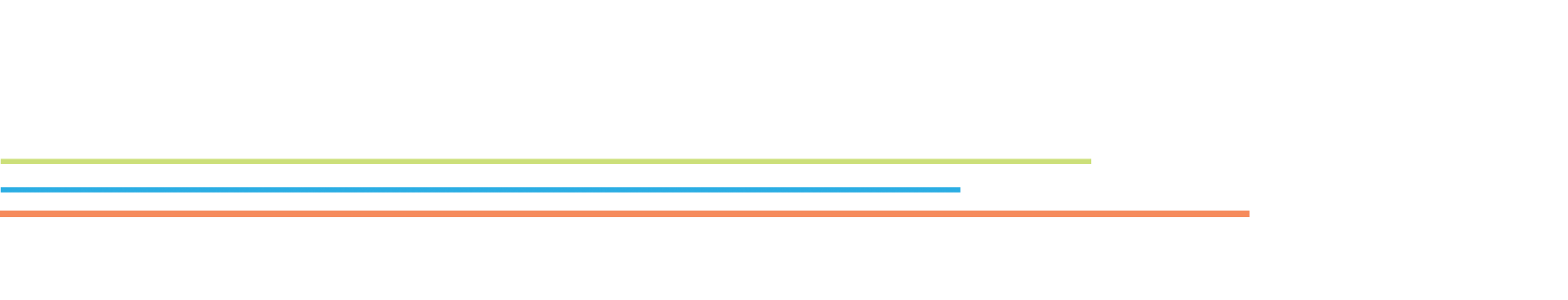 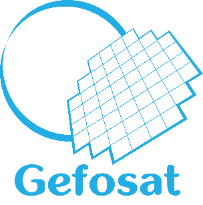 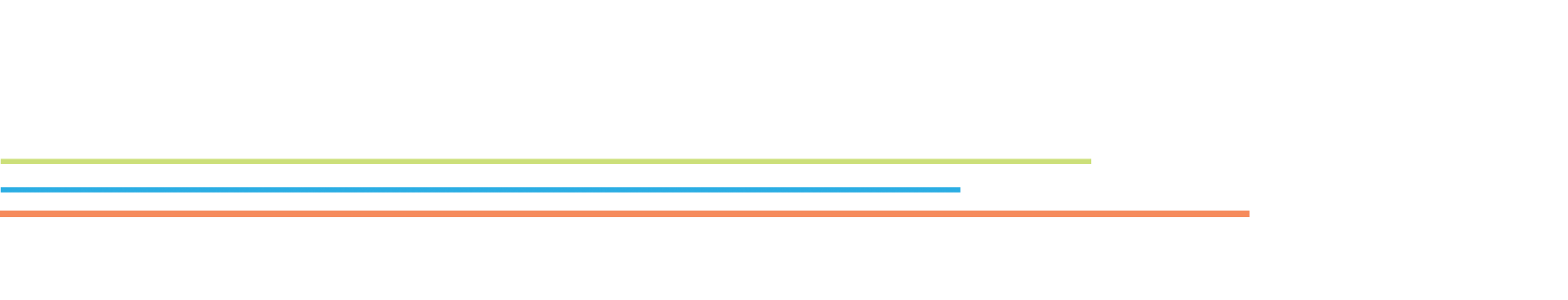 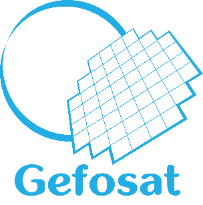 Pourquoi nous soutenir ?A Gefosat, nous pensons que la transition énergétique doit être l’occasion d’apporter à chacun.e des conditions de vie meilleures tout en contribuant à lutter contre le changement climatique. 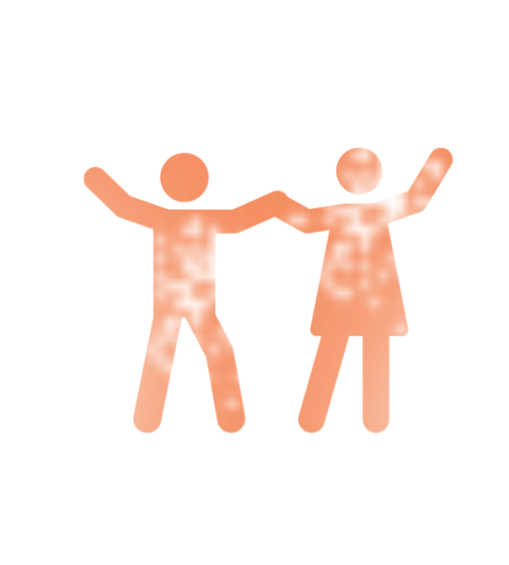 C’est pourquoi nous nous attachons : à informer et accompagner tous les porteurs de projet, quel que soit leur statut et leur activité : habitants, artisans, collectivités... à lutter contre la précarité énergétique aux côtés des travailleurs sociaux à promouvoir l’appropriation des enjeux énergétiques par le plus grand nombre En adhérant, qu’est-ce qu’on y gagne ? Un Ecocup « Gefosat, Watt else ? » L’accès illimité à nos ressources documentaires (dont des ouvrages collector !) La possibilité d’emprunter un cuiseur et un séchoir solaire (avec un livret de recettes)... mais surtout, la garantie de soutenir une association indépendante de tout pouvoir politique ou économique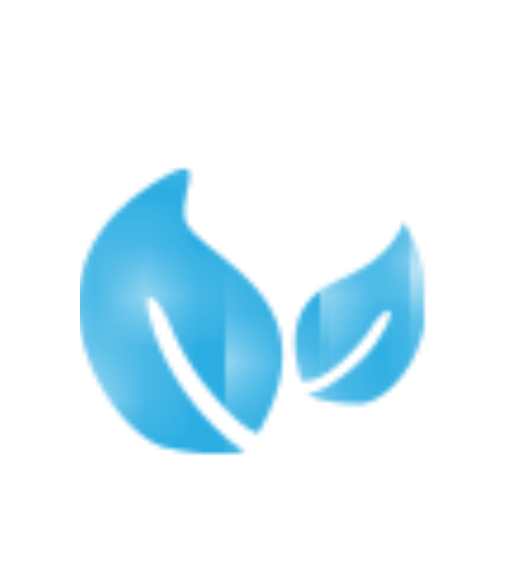 Vous pouvez aussi contribuer à la vie de notre association : en participant à nos différentes activités : stands grand public, « mercredis au café », débats citoyens... en vous investissant dans nos instances en nous faisant profiter de vos compétences métier Rejoignez-nous !Comment adhérer ?Par internet : 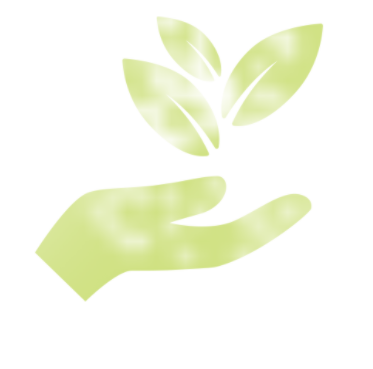 En vous connectant sur notre site internet à l’adresse www.gefosat.org, rubrique « Adhérer et soutenir Gefosat », en remplissant le formulaire en ligne et en réglant votre cotisation via un paiement sécurisé.Par voie postale :En nous retournant ce bulletin d’adhésion accompagné de votre règlement par chèque, à l’ordre de Gefosat, à l’adresse suivante : Gefosat - 11 ter, Avenue Lepic - 34070 Montpellier.Bulletin d’adhésionNom :  	Prénom :   ________________________________________Organisme :    _______________________________________________________________________Fonction :       _______________________________________________________________________Adresse postale :	      CP : 	 Ville : 	Tél. : 	 E-mail :  	J’adhère au GEFOSAT * :   Adhésion 2020 : 20 €                                                        Adhésion 2020 : petit budget : 10 €                                                                                                                                                                 Adhésion de soutien :  	 €A   _______________________________, le      /     /2020.     Signature :* L’Association GEFOSAT est reconnue d’intérêt général et le montant d'un don ou d'une adhésion est déductible fiscalement :pour un particulier, à 66 % du montant des cotisations dans la limite de 20 % du revenu imposable,pour une personne morale, à 60 % du montant des cotisations dans la limite de 5  ‰ du chiffre d'affaires.Un reçu fiscal vous sera adressé suite à la réception de votre cotisation.
Par exemple, en versant 50 €, cela ne coûtera que 17 € pour un particulier et 20€ pour une personne morale après déduction fiscale (s’ils sont imposables bien sûr !).N’hésitez pas à parler de nous autour de vous !